от 26 мая 2022 года										№ 541Об утверждении  состава  межведомственной комиссии по переводу жилых помещений в нежилые и нежилых помещений в жилые, а также переустройству и (или) перепланировке помещений в многоквартирных домах на территории городского округа город Шахунья Нижегородской областиВ целях реализации положений глав 3 и 4 Жилищного кодекса Российской Федерации администрация городского округа город Шахунья Нижегородской области                              п о с т а н о в л я е т :Утвердить прилагаемый состав межведомственной комиссии по переводу жилых помещений в нежилые и нежилых помещений в жилые, а также переустройству и (или) перепланировке помещений в многоквартирных домах на территории городского  округа город Шахунья Нижегородской области.Настоящее постановление вступает в силу со дня его официального опубликования на официальном сайте администрации городского округа город Шахунья Нижегородской области.3. Начальнику общего отдела администрации городского округа город Шахунья Нижегородской области обеспечить размещение настоящего постановления на официальном сайте администрации городского округа город Шахунья Нижегородской области.4. Со дня вступления в силу настоящего постановления признать утратившим силу постановление администрации городского округа город Шахунья Нижегородской области от 08.04.2021 № 380 «Об утверждении состава  межведомственной комиссии по переводу жилых помещений в нежилые и нежилых помещений в жилые, а также переустройству и (или) перепланировке помещений в многоквартирных домах на территории городского округа город Шахунья».5. Контроль за исполнением настоящего постановления возложить на начальника управления промышленности, транспорта, связи, жилищно-коммунального хозяйства, энергетики и архитектурной деятельности администрации городского округа город Шахунья Нижегородской области Н.А. Гореву.И.о. главы местного самоуправлениягородского округа город Шахунья							    А.Д.СеровУтвержденпостановлением администрациигородского округа город ШахуньяНижегородской областиот 26.05.2022 г. № 541СОСТАВмежведомственной комиссии по переводу жилых помещенийв нежилые и нежилых помещений в жилые, а также переустройствуи (или) перепланировке помещений в многоквартирных домах на территории городского округа город Шахунья Нижегородской областиН.А. Горева  	- начальник Управления промышленности, транспорта, связи,              жилищно-коммунального хозяйства, энергетики и архитектурной деятельности администрации городского округа город Шахунья Нижегородской области, председатель комиссии;                                                        Ю.А. Касьянов   	- начальник сектора Управления промышленности, транспорта, связи, жилищно-коммунального хозяйства, энергетики и архитектурной деятельности администрации городского округа город Шахунья Нижегородской области, заместитель председателя  комиссии;Ю.А. Лелётко 	- главный специалист Управления промышленности, транспорта,                                          связи, жилищно-коммунального хозяйства, энергетики и архитектурной деятельности  администрации городского округа город  Шахунья Нижегородской области, секретарь  комиссии.Члены комиссии: А.В. Белов	- начальник юридического отдела администрации  городского   округа город Шахунья Нижегородской области;Е.Л. Козлова	- начальник Управления экономики, прогнозирования, инвестиционной политики и муниципального имущества городского округа город Шахунья Нижегородской области;Р.С. Уткин 	- начальник сектора по поддержке малого бизнеса и развития       предпринимательства администрации городского округа город Шахунья Нижегородской области;Д.П. Плотников	- начальник Территориального отдела Управления Федеральной             службы по надзору в сфере защиты прав потребителей и благополучия человека по Нижегородской области в городском округе город Шахунья, Тоншаевском, Тонкинском, Шарангском, Ветлужском, Уренском районах  (по согласованию);В.А. Гусева	- начальник Шахунского отделения КП НО «Нижтехинвентаризация-БТИ Нижегородской области» (по согласованию);С.В. Черных	- директор МУП «Водоканал»;А.В. Голяков	- заместитель технического директора – главный инженер Шахунского филиала АО «НОКК» (по согласованию);                         Начальники территориальных отделов администрации городского округа город  Шахунья Нижегородской области;Руководители или представители ресурсоснабжающих и домоуправляющих организаций._________________________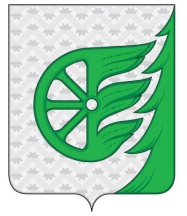 Администрация городского округа город ШахуньяНижегородской областиП О С Т А Н О В Л Е Н И Е